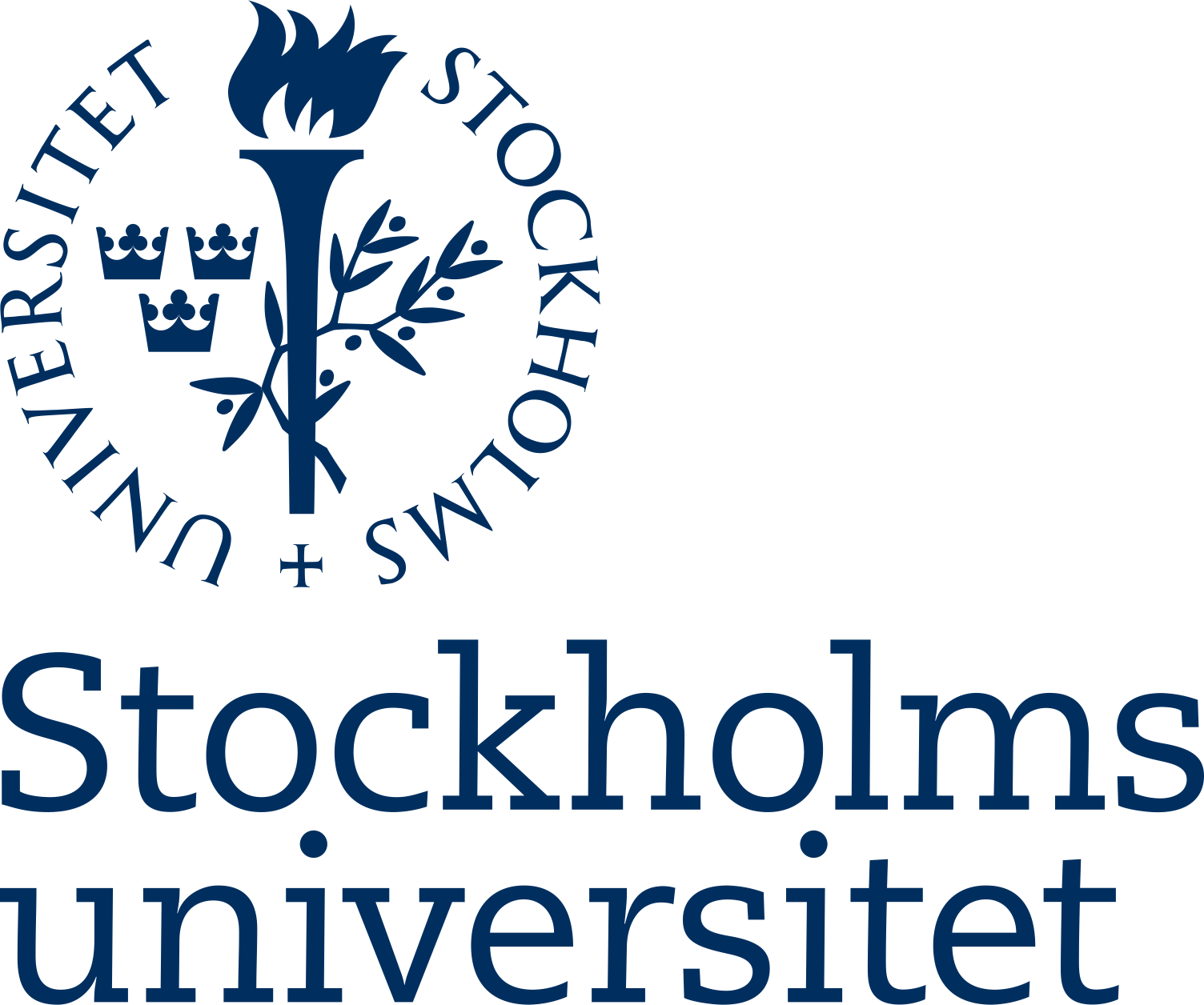 Områdeskansliet för humanvetenskapFullständigt utkast till utbildningsplan som skapats i Ladok ska bifogas anhållan. Vänligen markera föreslagna revideringar i utkastet.I möjligaste mån ska även kursplaner för nya kurser bifogas. Anhållan skickas till utbildning.lu@su.seUtbildningens namn: Programkod: Programansvarig institution:Starttermin: Motivering till revidering:Ange föreslagna förändringar:Ange beredningsgång i kronologisk ordning (instanser och datum för beslut):Ange eventuella avvikande eller kompletterande synpunkter som lyftes i programrådet:Ange hur studentrepresentation ingått vid beredning och beslut inför anhållan om revidering:Det är programansvarig institutionsstyrelse som anhåller om inrättande och revidering av utbildningsplan. Ange beslutsdatum för detta:Ange uppgiftslämnares namn och e-post: 